Business Letter WritingName___________________________________________________________Learning Goal:  To write a professional business letter using persuasive and polite language and proper letter writing format.Success CriteriaI can follow proper business letter writing format (see review below)I can choose a real business or person I want to write toI can decide upon my purpose for writing and express it clearly and politely (who I am, why I am writing, what action I hope the reader will take)I can maintain a professional tone in my letter.  Some of the professional words and phrases I chose include______________________________________________I can check my spelling and punctuation carefully 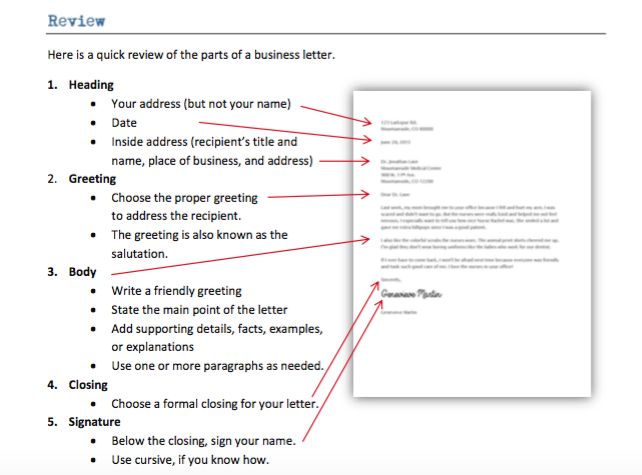 